Влияние количества встроенных в структуру атомов Ti на каталитические свойства титансиликалитаДавлетшин А.А., Енбаев З.С., Родионова Л.И.Студент, 2 курс специалитета Московский государственный университет имени М.В. Ломоносова,химический факультет, Москва, РоссияE-mail:alikDavletshin@gmail.comПарциальное окисление олефинов с участием титансиликалитов протекает в мягких условиях с водным раствором H2O2 в качестве окислителя при высокой селективности целевых продуктов. Превращение происходит на структурных Ti-центрах, однако до сих пор достоверно не установлен тип активных центров, участвующих в каталитическом превращении. Сотрудниками лаборатории адсорбции и катализа с помощью ИК-спектроскопии адсорбированного дейтерированного ацетонитрила (CD3CN) было обнаружено, что в структуре титансиликалита  присутствуют два типа одиночных титановых центров: «открытые» — (SiO)3Ti-OH, и «закрытые» — (SiO)4Ti (Рис. 1), которые предположительно могут проявлять активность в каталитическом окислении олефинов. В связи с этим, установление характера зависимости каталитических свойств титансиликалитов от количества встроенных в структуру атомов Ti позволит позволит разработать методики создания высокоактивных катализаторов. 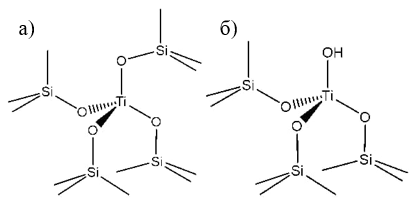 Рис. 1. Модель «закрытого» (а) и «открытого» (б) Ti-центраДля выявления зависимости каталитических свойств от количеств встраиваемых атомов Ti была синтезирована серия образцов по методике, описанной в литературе Для анализа морфологии, структуры и элементного состава всех полученных катализаторов были использованы СЭМ, низкотемпературная адсорбция азота, порошковая рентгеновская дифракция и рентгенофлуоресцентный анализ,  соответственно. Качественный и количественный анализ встроенных в структуру атомов Ti проводили с помощью ИК-спектроскопии адсорбированного CD3CN. Для анализа каталитических свойств проводили реакцию парциального окисления олефинов с использованием реактора постоянного объема. Полученная в ходе работы зависимость активности катализатора от количеств встроенного титана имеет нелинейный характер (табл. 1), следовательно, активность одиночных Ti-центров мала. Полученный результат свидетельствует о более сложном механизме окисления, не позволяющий разделять центры только как «закрытого» и «открытого» типа.Таблица 1. Характеристики синтезированных титансиликалитовЛитература1. Peregot G. et al. Titanium-Silicalite: a Novel Derivative in the Pentasil Family. 1986. 
P. 129–136.ОбразецTi(вcтр.) по данным ИКС, мкмоль/гЭффективность,%Конверсия,%Съём продукта, г/гTS-1-2024095349,3TS-1-3022083378,5TS-1-50210100317,3TS-1-10016086123,4TS-1-20013065193,3